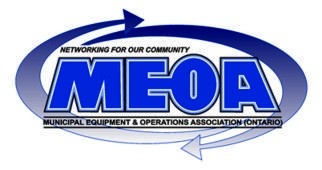 SubjectMinutes MEO Executive Meeting ChairpersonCraig ConstantDateNov 16, 2022LocationVirtual 10:00 am    Participants    Participants    Participants    ParticipantsExecutive PresentPositionAttendedRegretsCraig ConstantPresident✔️Dave DegouviaVice-President✔️Paul PeytonPast President✔️Don MillerTreasurer✔️Tara Rosen Communication & Marketing Director✔️Stephen SinclairFleet Safety Director✔️Jim ThompsonMunicipal Director✔️Bruce HilbornMunicipal Director✔️André BoutinSupplier Director✔️Mike Shirchenko Supplier Director✔️Jason SewellSupplier Director✔️Cam McCraeSupplier Director✔️Rick ElligField Trip Coordinator✔️Mike BornWebsite/IT✔️MinutesMinutesItem Notes, DecisionsCall to OrderMeeting called to order by Craig Constant and Paul Peyton at 10:17 am2) Secretary PositionMust be a supplier.  If no one does not come forth and volunteers for the position, alternate between André, Cam, Jason and Mike. Tara took notes this time.3)  Treasurers Report/Payments to Charitable FoundationsNo treasurer report present.4) Fall Field TripWas not a go for 2023.5) Strategic Planning Group VolunteersDiane Shirchenko, Lesley Parker, Valerie Harrison and Tara Rosen to start up and see what other ideas they could come up with to try and get more young people to join as well. This team still needs to meet up.6) Social MediaOnce we start doing social events, Tara will do posts. Ie. Christmas meeting/party, our 3 events next year, etc. 7) Next MeetingDec 9th at Don’s place at 128 Piper St, Ayr. Arrive at 9:30 am, the meeting starts at 10 am. 8) SafetyNo Update9) New Business-Tara has arranged contra for AORS in EJ so will be no cost for us to run MEOA ad in AORS spotlight this year.  The ad due now so will just adjust the ad to say check meoa.org website for updates on our 3 events for 2023.-Stephen taking lead on Golf. Jason offered to help out, he has contacts in the golf world. Bruce as well. Suggested looking in Hamilton/Guelph/Flamborough area for the golf tournament. Paul suggested calling Kings’ Forest Golf Club. Possible date, May 25th?-Conference and Trade Show, Craig to reach out to see if Andre would be willing to run it again. Next year have to focus on both location and budget.  Possible dates April 5 & 6th?-Jason to send list of trade shows so we don’t book our events on the same days as other shows. AORS is June 7-8, 2023-Rick will stay involved until Field Trip 2023 (he’s retiring).-Paul suggested we look at getting our booth set up for AORS now11) AdjournmentThe meeting adjourned at 10:45 amMotion to accept Paul, seconded by DaveAction items arising from the MinutesAction items arising from the MinutesAction items arising from the MinutesAction items arising from the MinutesAction items arising from the MinutesAction RequiredCommentsOwnerTarget DateDate ResolvedPDD DayStephen Sinclair, Jason Sewell and Rick ElligASAPConference and Trade ShowTechnology Field TripList of Trade ShowsJason SewellASAPNext MeetingNext MeetingNext MeetingNext MeetingScheduled DateDec 9thIn-person128 Piper St, Ayr